Al Comune di Pieve TorinaVia Roma, 126 – 62036 Pieve Torina (MC)PEC: comune.pievetorina.mc@legalmail.itIl/La sottoscritto/a  	______________nato/a  		il 	e residente nel Comune di 	Via/Pizza  		 	  - tel. __________________________che partecipa alla presente indagine di mercato in qualità di (barrare e completare la casella che interessa):Libero Professionista singolo con studio inVia/P.zza 		Comune	___ CAP 	Prov 		P.IVA  		Tel. 	P.E.C.  	Libero Professionista associato con potere di rappresentanza di Studio Associato/Associazione professionale 		con studio in Via/P.zza 	Comune  		CAP 		Prov	 	   P.IVA	 	Tel.	                      P.E.C.  	                                                    composto dai seguenti professionisti associati:Legale rappresentante di Società di Professionisti 				                                                              con sede in Via/P.zza  					  Comune 		CAP 		Prov		 P.IVA 	Tel. 		P.E.C.  		Legale rappresentante di Società di Ingegneria 				                                                                      con sede in Via/P.zza  						  Comune 		CAP 		Prov		 P.IVA 	Tel. 		P.E.C.  			 Prestatore/Legale rappresentante di Prestatore di servizi ex art. 46, co. 1 lett. d), D.Lgs 50/016	 	stabilito	nello	stato	di 	indirizzo completo 		  P.IVA 		Tel. 	P.E.C.  	Legale rappresentante di Consorzio stabile 	 	  con sede in Via/P.zza 		Comune 			CAP	 Prov 	P.IVA 		_Tel. 	P.E.C.fraSocietà di professionisti;Società di ingegneria;di tipo mistoe costituito dalle seguenti consorziate:E concorre per conto delle consorziate indicate ai precedenti numeriMandatario/capogruppo di;di un Raggruppamento Temporaneo;di un GEIE;di tipo orizzontale;di tipo verticale;di tipo misto;già costituito;da costituirsi composto da:Procuratore	del	concorrente		 (specificare)(Come indicato nell’avviso il nominativo del giovane professionista dovrà essere indicato nella presente istanza di manifestazione di interesse e lo stesso professionista dovrà possedere i requisiti di partecipazione richiesti, al pari degli altri partecipanti al raggruppamento, tra i quali l’iscrizione all’Elenco Speciale)MANIFESTA INTERESSE A PARTECIPAREalla procedura di affidamento dei servizi di architettura e ingegneria consistenti in “REDAZIONE DELLA RELAZIONE GEOLOGICA, ARCHEOLOGICA E STUDIO DI FATTIBILITA’ TECNICO-ECONOMICA, DELLA PROGETTAZIONE DEFINITIVA ED ESECUTIVA, DELLA DIREZIONE DEI LAVORI E CONTABILITA’ DELLE OPERE, DEL COORDINAMENTO DELLA SICUREZZA IN FASE PROGETTAZIONE E IN FASE DI ESECUZIONE, RELATIVI AI SEGUENTI INTERVENTI DI RIGENERAZIONE URBANA, A VALERE SULLE RISORSE DEL FONDO COMPLEMENTARE AREE SISMA CENTRO ITALIA: “RIQUALIFICAZIONE DELLA PIAZZA SANTA MARIA ASSUNTA E AREE ADIACENTI – CUP C57H21008200006  - CIG 9029843E29” - “VALORIZZAZIONE DEI PERCORSI DI CONNESSIONE PER LA RICUCITURA E COMPENETRAZIONE DEI TESSUTI URBANI- CUP C51B21008390006 - CIG ZC43473832” - “COLLEGAMENTO-CERNIERA TRA AREA URBANA E PERCORSO DELLE ACQUE CON RIQUALIFICAZIONE DELL'AREA, REALIZZAZIONE DI AREA DI SOSTA E PERCORSO KNEIPP ALL'APERTO - CUP C51B21008400006 - CIG Z073473742”.”,A tal fine, in conformità alle disposizioni del D.P.R. 445/2000, articoli 46 e 47 in particolare, e consapevole della responsabilità penale in cui incorre chi sottoscrive dichiarazioni mendaci e delle  relative sanzioni penali di cui all’art.76 dello stesso Decreto, nonché delle conseguenze amministrative di decadenza dai benefici eventualmente conseguiti al provvedimento emanato,DICHIARA:di non trovarsi in nessuna delle cause di esclusione previste dall’art. 80, del D.Lgs. 50/016 e ss.mm.ii.:di non trovarsi nelle condizioni di cui all’art. 53, comma 16-ter, del D. Lgs 165/01 e, dunque, di non avere concluso contratti di lavoro subordinato o autonomo e comunque non aver conferito incarichi ad ex dipendenti di pubbliche amministrazioni che, negli ultimi tre anni di servizio, hanno esercitato poteri autoritativi o negoziali per conto delle medesime p.a. nei confronti dell’operatore concorrente, per il triennio successivo alla cessazione del rapporto di pubblico impiego;di non essere incorso, ai sensi della normativa vigente, in ulteriori divieti a contrarre con la pubblica amministrazione;che tutti i partecipanti a qualsivoglia titolo all’affidamento rispettano i requisiti di cui ai precedenti punti 1,2,3;di non avere superato e di non superare i limiti di cui ai commi 2, 3 e 4, dell’art. 3 dell’Ordinanza Commissariale n. 33 del 11 luglio 2017, così come modificata dall’Ordinanza n. 35 del 31 luglio 2017;(in caso di società di professionisti e società di ingegneria) di essere in possesso dei requisiti di regolarità contributiva di cui all’art. 8, del D.M. 263/016;di possedere i requisiti di idoneità professionale, capacità economico-finanziari e tecnico- organizzativa prescritti dal paragrafo 4 dell’Avviso d’indagine di mercato e, in particolare:Iscrizione all’Elenco Speciale dei professionisti di cui all’art. 34 del d.l. 189/2016 e ss.mm.ii. (Requisito che deve essere posseduto in forma singola ovvero da tutti i componenti di raggruppamenti, GEIE o aggregazione); (NB: Qualora la consultazione del nominativo del professionista nell’Elenco Speciale non sia possibile a causa della sua recente iscrizione, alla presente istanza di manifestazione di interesse dovrà essere allegata la documentazione comprovante l’iscrizione all’Elenco Speciale). (in caso di società di professionisti) di essere in possesso dei requisiti di cui all’art. 2 del D.M. 263/016 e, dunque, di disporre di un organigramma aggiornato comprendente i soggetti direttamente impiegati nello svolgimento di funzioni professionali e tecniche, nonché di controllo della qualità (soci, amministratori, dipendenti, consulenti su base annua muniti di partita I.V.A. che firmano i progetti, o i rapporti di verifica dei progetti, o fanno parte dell'ufficio di direzione lavori e che hanno fatturato nei confronti della società una quota superiore al cinquanta per cento del proprio fatturato annuo risultante dall'ultima dichiarazione I.V.A);(in caso di società di ingegneria) di essere in possesso dei requisiti di cui all’art. 3 del D.M. 263/2016 e, dunque di disporre:di un direttore tecnico abilitato all’esercizio della professione da almeno dieci anni;di un organigramma aggiornato comprendente i soggetti direttamente impiegati nello svolgimento di funzioni professionali e tecniche, nonché di controllo della qualità (soci, amministratori, dipendenti, consulenti su base annua muniti di partita I.V.A. che firmano i progetti, o i rapporti di verifica dei progetti, o fanno parte dell'ufficio di direzione lavori e che hanno fatturato nei confronti della società una quota superiore al cinquanta per cento del proprio fatturato annuo risultante dall'ultima dichiarazione I.V.A);(in caso di raggruppamento temporaneo) di essere in possesso dei requisiti di cui all’art. 4 del D.M. 263/16 e, dunque di volersi avvalere, per l’espletamento dei servizi in oggetto, in caso di aggiudicazione nella successiva fase di negoziazione, di un professionista abilitato da meno di cinque anni all’esercizio della professione;(in caso di consorzi stabili)di essere in possesso dei requisiti di cui all’art. 5, comma 2, del D.M. 263/016 e, dunque  di essere formati da non meno di tre consorziati che abbiano operato nei settori dei servizi di ingegneria e architettura come appresso specificato (completare):che il consorzio concorre per i seguenti consorziati (indicare la ragione sociale, la forma giuridica e la sede legale di ciascun consorziato)(in caso di società di professionisti, società  di ingegneria e consorzi stabili) di essere iscritto (completare):per la seguente attività _________________________________________________________ ed attesta i seguenti dati (per le ditte con sede in uno stato straniero, indicare i dati di iscrizione nell’Albo o Lista ufficiale dello Stato di appartenenza):numero di iscrizione del Registro delle imprese _____________________________;data di iscrizione: ________________________________________________;numero Repertorio Economico Amm.vo _____________________________;in	dataalla Camera di Commercio di _________________________________________;forma giuridica 	;durata della società (data termine):________________________________________;(in caso di Cooperativa) di essere altresì iscritta all’Albo delle Società Cooperative n.__________________________________________________________________;(in caso di Cooperativa sociale) di essere altresì iscritta all’Albo della Regione 	 alla sez. 	;DICHIARA, inoltredi disporre (barrare la casella che interessa)in proprio, partecipando in forma individuale;avvalendosidell’operatore	 (denominazione e sede dell'Ausiliario)in concorso con gli altri operatori del raggruppamento temporaneo, GEIE oaggregazione di imprese di rete, partecipando in forma congiunta, ciascuno nel rispetto delle misure minime previste dall’Avviso di indagine di mercato,di un fatturato globale (voce A1 del conto economico o, in caso di non obbligo alla redazione del conto economico, parte/sezione di analogo documento contabile certificato) per servizi di ingegneria e di architettura, di cui all’art. 3, lett. vvvv) del Codice - dato dalla somma del fatturato relativo ai migliori tre esercizi dell'ultimo quinquennio antecedente la pubblicazione del presente Avviso - per un importo non inferiore a 1,2 volte il servizio da affidare, corrispondente a € 289.356,60 (IVA e CNPAIA esclusi); detta somma pertanto deve essere almeno pari ad € 130.954,728  (IVA e CNPAIA esclusi). Tale requisito di fatturato è richiesto, in ragione del valore economico dell’appalto, al fine di selezionare un operatore affidabile e con un livello adeguato di esperienza e capacità strutturale.di avere svolto nel corso degli ultimi 10 anni: in proprio, partecipando in forma individuale;avvalendosi dell’operatore 		(denominazione	e sede dell'Ausiliario)in concorso con gli altri operatori del raggruppamento temporaneo, GEIE oaggregazione di imprese di rete, partecipando in forma congiunta, ciascuno nel rispetto del divieto di frazionamento previsto per i servizi di punta dall’Avviso di indagine di mercato,due servizi di ingegneria e di architettura, di cui all’art. 3, lett. vvvv), del Codice dei contratti pubblici, relativi a lavori appartenenti ad ognuna delle classi e categorie dei lavori cui si riferiscono i servizi da affidare (servizi cd. di punta), individuate sulla base delle elencazioni contenute nelle vigenti tariffe professionali, per un importo totale non inferiore ad un valore di 0,6 volte l’importo stimato dei lavori cui si riferisce la prestazione, da calcolare con riguardo ad ognuna delle classi e categorie e riferiti a tipologie di lavori analoghi per dimensione e caratteristiche tecniche a quelli oggetto di affidamento, e sulla base di quanto specificato nella tabella che segue:RIQUALIFICAZIONE DELLA PIAZZA SANTA MARIA ASSUNTA E AREE ADIACENTIVALORIZZAZIONE DEI PERCORSI DI CONNESSIONE PER LA RICUCITURA E COMPENETRAZIONE DEI TESSUTI URBANICOLLEGAMENTO-CERNIERA TRA AREA URBANA E PERCORSO DELLE ACQUE CON RIQUALIFICAZIONE DELL'AREA, REALIZZAZIONE DI AREA DI SOSTA E PERCORSO KNEIPP ALL'APERTOSi precisa che:ai sensi dell’art. 8 del DM 17 giugno 2016, “gradi di complessità maggiore qualificano anche per opere di complessità inferiore all'interno della stessa categoria d'opera”, pertanto, nell’ambito della stessa categoria, le attività svolte per opere analoghe a quelle oggetto dei servizi da affidare (non necessariamente di identica destinazione funzionale) sono da ritenersi   idonee a comprovare i requisiti quando il grado di complessità sia almeno pari a quello dei servizi da affidare. Ai sensi del § V delle Linee guida ANAC n. 1/2016, tale criterio è applicabile solo per le categorie “Edilizia”, “Strutture” e “Viabilità” e non si estende ad ulteriori categorie come “Impianti”, “Idraulica” ecc., in quanto, in tali casi, nell’ambito della medesima categoria convivono destinazioni funzionali caratterizzate da diverse specificità;nel caso di incertezze nella comparazione di classi e categorie di cui al del D.M. 17 giugno 2016, rispetto alle classificazioni precedenti, prevale il contenuto oggettivo della prestazione professionale, in relazione all’identificazione delle opere;i servizi valutabili sono quelli iniziati, ultimati e approvati nel corso dell’intera vita professionale. Non rileva al riguardo la mancata realizzazione dei relativi lavori. Sono valutabili anche i servizi svolti per committenti privati.In caso di raggruppamenti orizzontali i requisiti di fatturato globale e servizi cd. analoghi devono essere posseduti cumulativamente tra mandanti e mandataria; la mandataria deve possedere i requisiti necessari per la partecipazione in misura maggioritaria; in caso di raggruppamenti verticali o consorzi ogni candidato deve possedere i requisiti per la parte della progettazione che intende eseguire; la capogruppo deve possedere i requisiti nella percentuale del 100% con riferimento alla classe e categoria di lavori di maggiore importo. Il requisito dei servizi cd. di punta non è frazionabile e, quindi, per ogni classe e categoria deve essere presente uno ed un solo soggetto del raggruppamento che abbia svolto interamente i due servizi di punta; ciascuno deve qualificarsi per la parte di prestazioni che si impegna ad eseguire;(in caso di società di professionisti e società di ingegneria) di avere utilizzato negli ultimi tre anni un numero medio annuo di personale tecnico (comprendente i soci attivi, i dipendenti e i consulenti con contratto di collaborazione coordinata e continuativa su base annua iscritti ai relativi albi professionali, ove esistenti, e muniti di partiva IVA e che firmino il progetto, ovvero firmino i rapporti di verifica de progetto, ovvero facciano parte dell’ufficio di direzione lavori e che abbiano fatturato nei confronti della società offerente una quota superiore al cinquanta per cento del proprio fatturato annuo, risultante dall’ultima dichiarazione IVA), non inferiore a 3 unità, stimandosi in 2 le unità necessarie per lo svolgimento dell’incarico;(in caso di professionisti singoli e associati) di disporre di un numero di tecnici non inferiore a quello previste dall’Avviso ossia 3 unità;di disporre della struttura operativa minima richiesta per lo svolgimento dell’incarico da affidare e composta dalle figure professionali di seguito elencate che saranno altresì specificate nella successiva fase di gara:- n. 1 tecnico abilitato, responsabile della progettazione architettonica;- n.1 tecnico abilitato, responsabile della progettazione strutturale e della verifica sismica; - n. 1 tecnico abilitato, responsabile della progettazione degli impianti tecnologici; - n. 1 tecnico competente in acustica ambientale ai sensi dell’art. 2 L.447/95 CPCM 31.03.1998 per la progettazione acustica; - n.1 tecnico abilitato ex legge 10/1991; - n.1 tecnico in possesso dei requisiti professionali ex art. 98 dlgs. 81/2008 per il coordinamento della sicurezza in fase di progettazione ed in fase di esecuzione; - n.1 tecnico iscritto al relativo ordine professionale con competenze antiincendio, iscritto negli elenchi del Ministero dell’Interno di cui all’art. 16 del dlgs 8 marzo 2006, n. 139;- n. 1 tecnico abilitato, responsabile della redazione della relazione geologica;- n. 1 professionista responsabile della redazione della relazione archeologica, redatta da un soggetto abilitato sulla base delle indicazioni contenute nella Circolare DG Archeologia 01/2016.(solo in caso di incarico eseguito da due o più professionisti) il ruolo di RESPONSABILE  DELL’INTEGRAZIONE DELLE PRESTAZIONI SPECIALISTICHE verrà svolto da:in proprio, nel rispetto dei requisiti professionali e abilitativi di legge;ovveroda:Nominativo	 Luogo e data di nascita,  	                                                                                          Iscritto all’Ordine professionale degli  	Della Provincia di 	al n. 	in data 	 Natura del rapporto professionale intercorrente con il soggetto partecipante alla gara:Componente dell’associazione temporanea di professionisti concorrente;Componente dello studio associato concorrente  	Professionista in organico alla struttura del concorrente partecipante, con STATUS di:Dipendente di  	Socio attivo di  	Consulente su base annua  	Collaboratore a progetto  	di essere edotto in riferimento alla presente procedura, in applicazione delle disposizioni Commissariali relative alla ricostruzione pubblica, che tutti gli operatori economici debbono dichiarare in sede di offerta di conoscere e di accettare espressamente senza riserva alcuna le norme pattizie di cui al Protocollo di legalità sottoscritto il 26 luglio 2017 tra il Commissario straordinario del Governo, la Struttura di Missione e la Centrale Unica di Committenza, tra le quali quelle appresso indicate:Prevenzione delle interferenze illecite a scopo anticorruttivo:Clausola n. 1:“il Soggetto aggiudicatario, o l’impresa contraente in caso di stipula di subcontratto, si impegnano a dare comunicazione tempestiva all’Autorità Giudiziaria di tentativi di concussione che si siano, in qualsiasi modo, manifestati   nei   confronti    dell’imprenditore, degli    organi   sociali   o   dei    dirigenti   di   impresa.    Il predetto adempimento ha natura essenziale ai fini della esecuzione del contratto e il relativo inadempimento darà luogo alla risoluzione espressa del contratto stesso, ai sensi dell’articolo 1456 c. c., ogni qualvolta nei confronti di pubblici amministratori che abbiano esercitato funzioni relative alla stipula ed esecuzione del contratto sia stata disposta misura cautelare o sia intervenuto rinvio a giudizio per il delitto previsto dall’articolo 317 c. p.”.Clausola n. 2:“Il Soggetto aggiudicatore, o l’Impresa contraente in caso di stipula di subcontratto, si impegnano ad avvalersi della clausola risolutiva espressa, di cui all’articolo 1456 c. c., ogni qualvolta nei confronti dell’imprenditore suo avente causa o dei componenti la compagine sociale o dei dirigenti dell’impresa, con funzioni specifiche relative all’affidamento, alla stipula e all’esecuzione del contratto, sia stata disposta misura cautelare o sia intervenuto rinvio a giudizio per il delitto di cui all’articolo 321 c. p. in relazione agli articoli 318, 319, 319-bis e 320 c. p., nonché per i delitti di cui agli articoli 319-quater, comma 2, 322, 322-bis, comma 2, 346-bis, comma 2, 353 e 353- bis c. p.”.Prevenzione delle interferenze illecite a scopo antimafia:Clausola n. 1:"La sottoscritta impresa si impegna a denunciare all’Autorità Giudiziaria o agli organi di Polizia Giudiziaria ogni tentativo di estorsione, ogni illecita richiesta di denaro, di prestazioni o di altra utilità (quali pressioni per assumere personale o affidare lavorazioni, forniture o servizi), ogni atto intimidatorio ed ogni altra forma di condizionamento criminale che si manifesti nei confronti dell’imprenditore, dei componenti della compagine sociale, dei dipendenti o dei loro familiari, sia nella fase dell’aggiudicazione che in quella dell’esecuzione.”.Clausola n. 2:"La sottoscritta impresa si impegna all'integrale rispetto di tutto quanto previsto nel Protocollo sottoscritto tra Struttura, Commissario Straordinario e INVITALIA in data 02 luglio 2017 e dichiara di essere pienamente consapevole e di accettare il sistema sanzionatorio ivi previsto".di essere edotto che:la progettazione dovrà essere redatta in ottemperanza alle disposizioni normative vigenti  di cui al decreto legislativo n.50 del 2016;la verifica dei progetti avverrà in ottemperanza alle disposizioni normative vigenti di cui al decreto legislativo n.50 del 2016;La direzione lavori dovrà essere espletata in ottemperanza alle disposizioni normative vigenti di cui al decreto legislativo n.50 del 2016.Note aggiuntive facoltative del dichiarante:  	AVVERTENZE:Si rammenta che le false dichiarazioni comportano sanzioni penali ai sensi dell’art. 76 del D.P.R. 28 dicembre 2000 n. 445 e costituiscono causa di esclusione dalla partecipazione a successive gare per ogni tipo di appalto.Luogo e data 	IL DICHIARANTE(timbro e firma)La manifestazione d’interesse deve essere resa dal professionista ovvero dal Legale Rappresentante se trattasi di Società o Consorzi ovvero dal Legale Rappresentante del soggetto individuato quale capogruppo/mandataria nel caso di R.T. costituito e deve essere corredata da fotocopia, non autenticata, di idoneo documento in corso di validità del sottoscrittore o altre forme di sottoscrizione previste per legge.In caso di R.T. non costituito il presente modulo dovrà essere firmato dal legale rappresentante di ogni operatore economico del raggruppamento.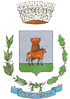 COMUNE DI PIEVE TORINAPROVINCIA DI MACERATANominativoLuogo e datadi  nascitaQualificaprofessionaleIscrizione Ordine -data e numero1234Nome e Cognome professionista o ragione socialeLuogo e data nascita(se persona fisica)Qualifica professionale(se persona fisica)Iscrizione Ordine -data e numero (sepersona fisica)capogruppomandantemandantemandantemandantemandanteN°CategoriaID OperaDescrizione operaGrado complessitàGCosto VParametro base P1EDILIZIAE.18Arredamenti con elementi acquistati dal mercato, Giardini, Parchi Gioco, Piazze e spazi pubblici all’aperto0,95€ 316.200,009,3098%N°CategoriaID OperaDescrizione operaGrado complessitàGCosto VParametro base P1EDILIZIAE.18Arredamenti con elementi acquistati dal mercato, Giardini, Parchi Gioco, Piazze e spazi pubblici all’aperto0,95€ 160.000,0011,2861%N°CategoriaID OperaDescrizione operaGrado complessitàGCosto VParametro base P1Paesaggio, ambiente, naturalizzazione, agroalimentare, zootecnica, ruralità, foresteP.02Opere a verde sia su piccola scala o grande scala dove la rilevanza dell’opera è prevalente rispetto alle opere di tipo costruttivo0,85€ 235.000,0010,1051%